Conflictos con los Países BajosArtículo principal: Guerra de los Ochenta Años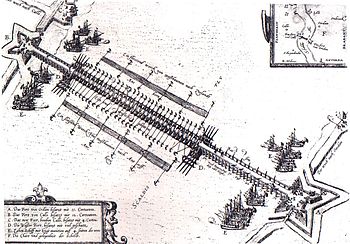 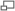 Esquema del puente de Alejandro Farnesio sobre el Escalda, construido durante el Asedio de Amberes en 1585. Este asedio, que mantuvo en vilo a toda Europa a la espera del vencedor, representó un derroche de medios e ingenio por ambas partes durante los trece meses que fueron necesarios para forzar la rendición de la que probablemente era la ciudad más rica y más populosa de Europa y cuya toma representaba la determinación de la corona española en recuperar los territorios perdidos y en el mantenimiento de la iglesia católica. Después de esta capitulación, se rindieron consecutivamente otras importantes plazas en manos de las Provincias Unidas.Los Países Bajos fueron dejados a Felipe II en herencia por su padre, Carlos I, en unión del Franco Condado, para que España, la nación más poderosa del mundo, defendiera al Imperio de Francia. Por esta razón, era un punto a la vez estratégico y de debilidad para Felipe II. Estratégico pues a mediados del siglo XVI Amberes era el puerto más importante de Europa del norte, que servía como base de operaciones a la Armada española, y un centro donde se comerciaba con bienes de toda Europa y se vendía la lana castellana. Lana, de oveja merina, procesada en los Países Bajos que, vendida a precios razonables, llegaría manufacturada a España, con el correspondiente valor añadido, pero menor que si hubiera sido manufacturada en la península puesto que allí la mano de obra era más barata.Una debilidad, pues para los Países Bajos no sólo supuso un cambio de rey sino también un cambio de «dueño», pasaron de formar parte de un imperio a formar parte del reino más poderoso de la época. A diferencia de Castilla, Aragón y Nápoles, los Países Bajos no eran parte de la herencia de los Reyes Católicos, y veían a España como un país extranjero. Así lo sentían los propios ciudadanos de los Países Bajos, pues veían, a diferencia de Carlos I a un Rey extranjero (nacido en Valladolid, con la Corte en Madrid, nunca vivía en aquellos territorios y delegaba su gobierno). A esto hay que añadir el choque religioso que se estaba gestando dentro de Flandes, y que sería azuzado por la posición de Felipe II en el plano religioso, las guerras de religión volvían al corazón de Europa después de la Guerra de los Treinta Años.Gobernados por su hermana Margarita de Parma desde 1559, se encaró a los nobles rebeldes que pedían una mayor autonomía y a los protestantes que exigían el respeto a su religión dando inicio a la Guerra de los Ochenta Años. Sin embargo, Felipe II era de otra opinión. El Rey quería aplicar los acuerdos tridentinos, como había exigido a Catalina de Médicis en Francia contra la nobleza hugonota francesa.Al conocer en los Países Bajos la decisión de aplicar los acuerdos tridentinos, las mismas autoridades civiles se mostraron reacias a aplicar las penas dictadas por los inquisidores y, fruto de un gran malestar, comenzó un ambiente de revolución. La baja nobleza se concentró en Bruselas el 5 de abril de 1566 en el palacio de la gobernadora, siendo despreciada como mendigos, adjetivo que tomarían los siguientes nobles en sus reivindicaciones, vistiéndose como tales. Los miembros del compromiso de Breda mandan a Madrid a Floris de Montmorency, Barón de Montigny, y luego al Marqués de Berghes, que ya no volverían.Tras aumentar la tensión y los conflictos en Amberes, la gobernadora pidió al Guillermo de Orange que pusiera orden, aceptando éste de mala gana pero pacificando la ciudad.El Príncipe de Orange, el Conde de Egmont y el Conde de Horn volvieron a pedir a Margarita de Parma más libertad. Ella se lo hizo saber a su hermano, pero Felipe II no cambiaba de opinión y avisaba de sus intenciones al Papa:[...] podéis asegurar a Su Santidad que antes de sufrir la menor cosa en perjuicio de la religión o del servicio de Dios, perdería todos mis Estados y cien vidas que tuviese, pues no pienso, ni quiero ser señor de herejes [...]Antes de que llegaran estas noticias, el 14 de agosto un grupo de incontrolados calvinistas asaltó la principal iglesia de Saint-Omer. Le siguió una rebelión generalizada en Ypres, Courtrai, Valenciennes, Tournai y Amberes.Felipe II recibió a Montigny y le prometió convocar al Consejo de Estado. El 29 de octubre de 1566, el Rey convocó a los consejeros más allegados: Éboli, Alba, Feria, el Cardenal Espinosa, don Juan Manrique y el conde de Chinchón, junto con los secretarios de Estado Antonio Pérez y Gabriel Zayas. El acuerdo fue proceder de manera urgente, y, pese a las diferencias en la forma, el monarca optó por la fuerza. Así se acordó mandar al Tercer Duque de Alba a sofocar las rebeliones. Este hecho propició un enfrentamiento entre el Príncipe Don Carlos y el Duque de Alba, puesto que el heredero se veía desplazado de sus asuntos.El 28 de agosto el Duque de Alba llega a Bruselas. El Duque de Alba —al frente del ejército— efectuó rápidamente una durísima represión ajusticiando a los nobles rebeldes, lo que propició la dimisión de Margarita de Parma como gobernadora de los Países Bajos, dimisión al punto aceptada por su hermano el Rey. Además, el 9 de septiembre, Egmont y Horn fueron prendidos, y degollados el 5 de junio de 1568.Felipe II buscó soluciones con los nombramientos de Luis de Requesens, Juan de Austria (fallecido en 1578) y Alejandro Farnesio que consiguió el sometimiento de las provincias católicas del sur en la Unión de Arras. Ante esto los protestantes formaron la Unión de Utrecht.El 26 de julio de 1581, las provincias de Brabante, Güeldres, Zutphen, Holanda, Zelanda, Frisia, Malinas y Utrech, anularon en los Estados Generales, su vinculación con el Rey de España, por el Acta de abjuración, y eligieron como soberano a Francisco de Anjou.Pero Felipe II no renunció a esos territorios, y el gobernador de los Países Bajos Alejandro Farnesio, inició la contraofensiva y recuperó a la obediencia del rey de España de gran parte del territorio, especialmente tras el asedio de Amberes, pero se parte de ellos se volvieron a perder tras la campaña de Mauricio de Nassau.Antes de la muerte del Rey de España, el territorio de los Países Bajos, en teoría las diecisiete provincias, pasó conjuntamente a su hija Isabel Clara Eugenia y su yerno el archiduque Alberto de Austria por el Acta de Cesión de 6 de mayo de 1598. 